Преподаватель                                       Шабалина Л.Р.Тема   Разрешение малого мажорного, уменьшенного, малого уменьшенного септаккордов  Спеть: Спеть  Качалина Н. Сольфеджио, вып. 1 М., 2005 № 95,96,97Разрешить аккорды: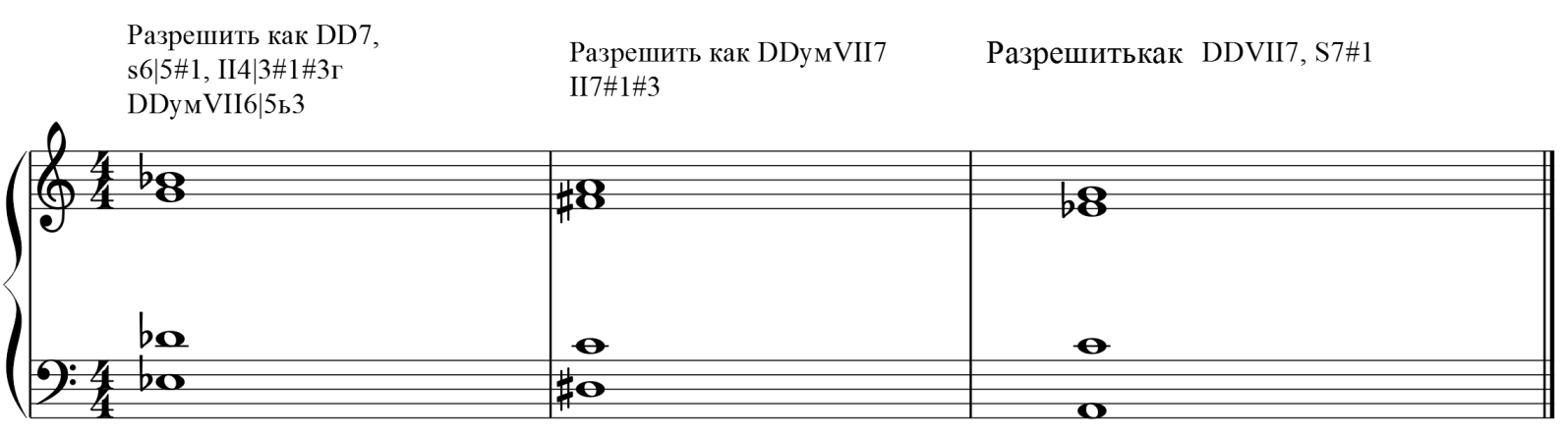 Учебные материалы:        1.Абызова Е.Н. Гармония: Учебник.- М.: Музыка, 1996 с.330-337      2.Качалина Н. Сольфеджио, вып. 1 М., 2005 Внеаудиторная работа студентов, домашнее задание (1 час) Аудиодиктант (аудиофайл открыть по ссылке)Подготовить  до 16.00 06. 05.2020 Способ передачи: дистанционно, через социальную сеть «В контакте» или старосту группы на электронную почту shabalina. ludmila@gmail.com. учебная дисциплинаСольфеджиодля специальности    53.02.06   Хоровое дирижированиеДата занятия:29.04. 2020 (ХД4)